                 SALON des VINS 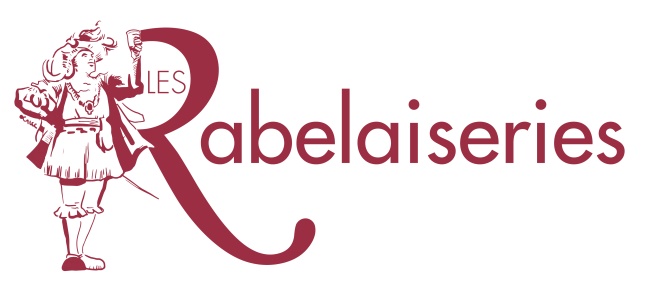 		    et des PRODUITS de TERROIR                 9 & 10 novembre 2019                               				   					                             LIGUGÉ 86                                                   www.lesrabelaiseries.frFICHE D’INFORMATION AUX FUTURS EXPOSANTS 20191-  VOTRE IDENTIFICATIONNom/Prénom :………………………………………………………………………………………………………Raison  sociale :……………………………………………………………………………………………….. …..Adresse complète : ………………………………………………………………………………………………...Tel :………………………….………………... Portable :………………………………………………..E-mail :……………………………………………………………………………………………………………...Site internet :………………………………………………………………………………………………………..2-   VOTRE ACTIVITE DE VIGNERON votre appellation :

 description sommaire de votre production :
              
     VOTRE ACTIVITE DE PRODUCTEUR   type de produits :

description sommaire de votre production :3-   JE SUIS INTÉRESSÉ je souhaite recevoir un dossier d'inscription pour participer au salon Les Rabelaiseries qui aura lieu les 9 et 10 novembre 2019.Date, signature et tampon professionnel :